INDICAÇÃO Nº 470/2020Indica ao Poder Executivo Municipal que Contate a CPFL – Companhia de Força e Luiz, para que retire da calçada os fios e peças que a mais foram deixados após a manutenção da rede elétrica a mais de dois meses na Avenida de Cillos esquina com a Rua XV de Novembro no Centro da cidade, conforme especifica.Excelentíssimo Senhor Prefeito Municipal, Nos termos do Art. 108 do Regimento Interno desta Casa de Leis, dirijo-me a Vossa Excelência para Indicar ao Poder Executivo Municipal que Contate a CPFL – Companhia de Força e Luiz, para que retire da calçada os fios e peças que a mais foram deixados após a manutenção da rede elétrica a mais de dois meses na Avenida de Cillos esquina com a Rua XV de Novembro no Centro da cidade.Justificativa:Após a manutenção na rede elétrica no local em que se especifica, não foram retirados das vias públicas os fios e outras peças, que estão na calçada, colocando em risco de acidentes os pedestres que transitam pelo local, pedem que essas providências sejam tomadas com a máxima urgência, pois esse descaso por parte da CPFL vem a mais de dois meses, sendo assim solicito que esta justa Indicação seja atendida de imediato. Antes que acidentes graves ocorram no local.Plenário “Dr. Tancredo Neves”, em 13 de Fevereiro de 2020.                          Paulo Cesar MonaroPaulo Monaro - Vereador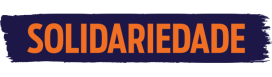 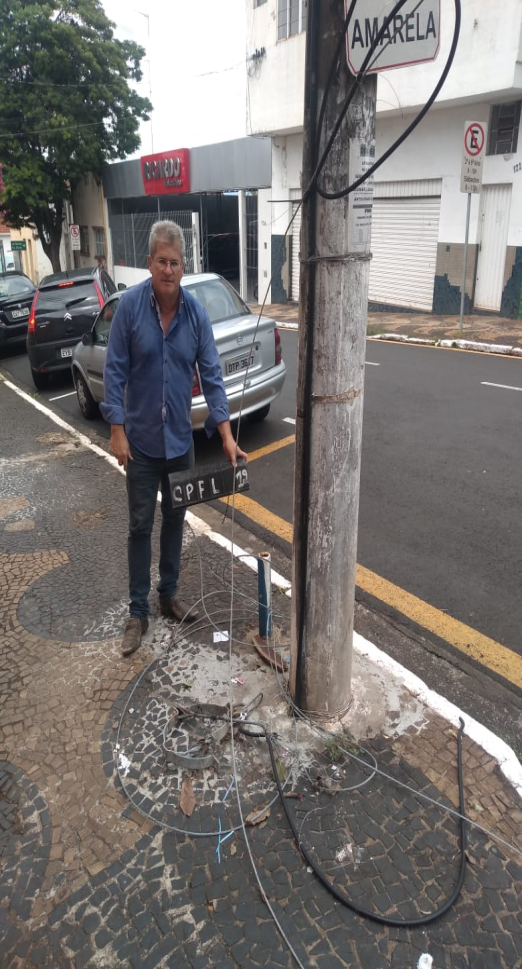 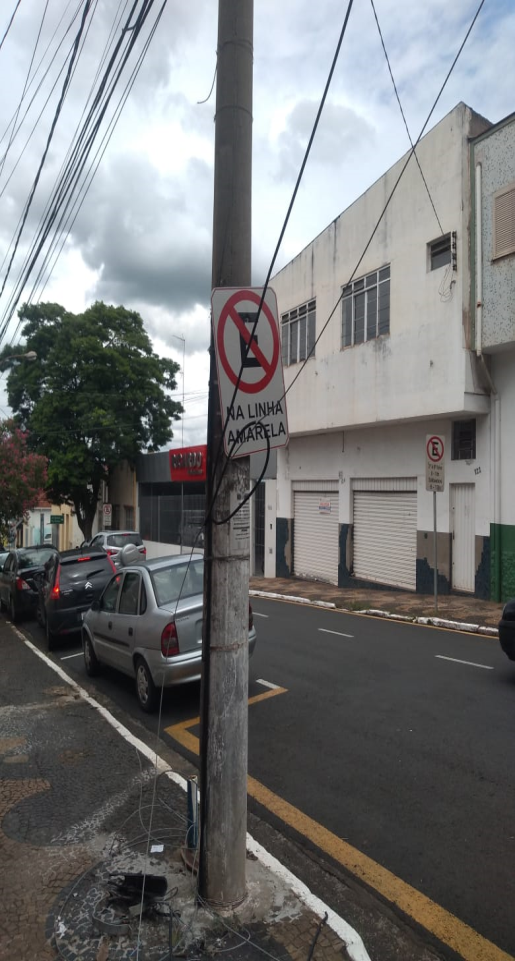 